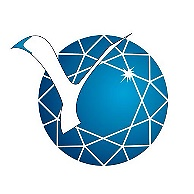 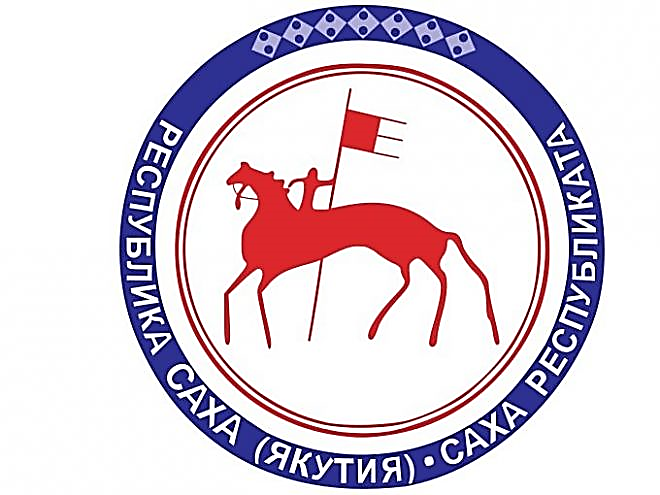 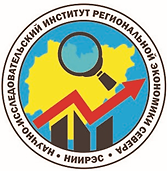 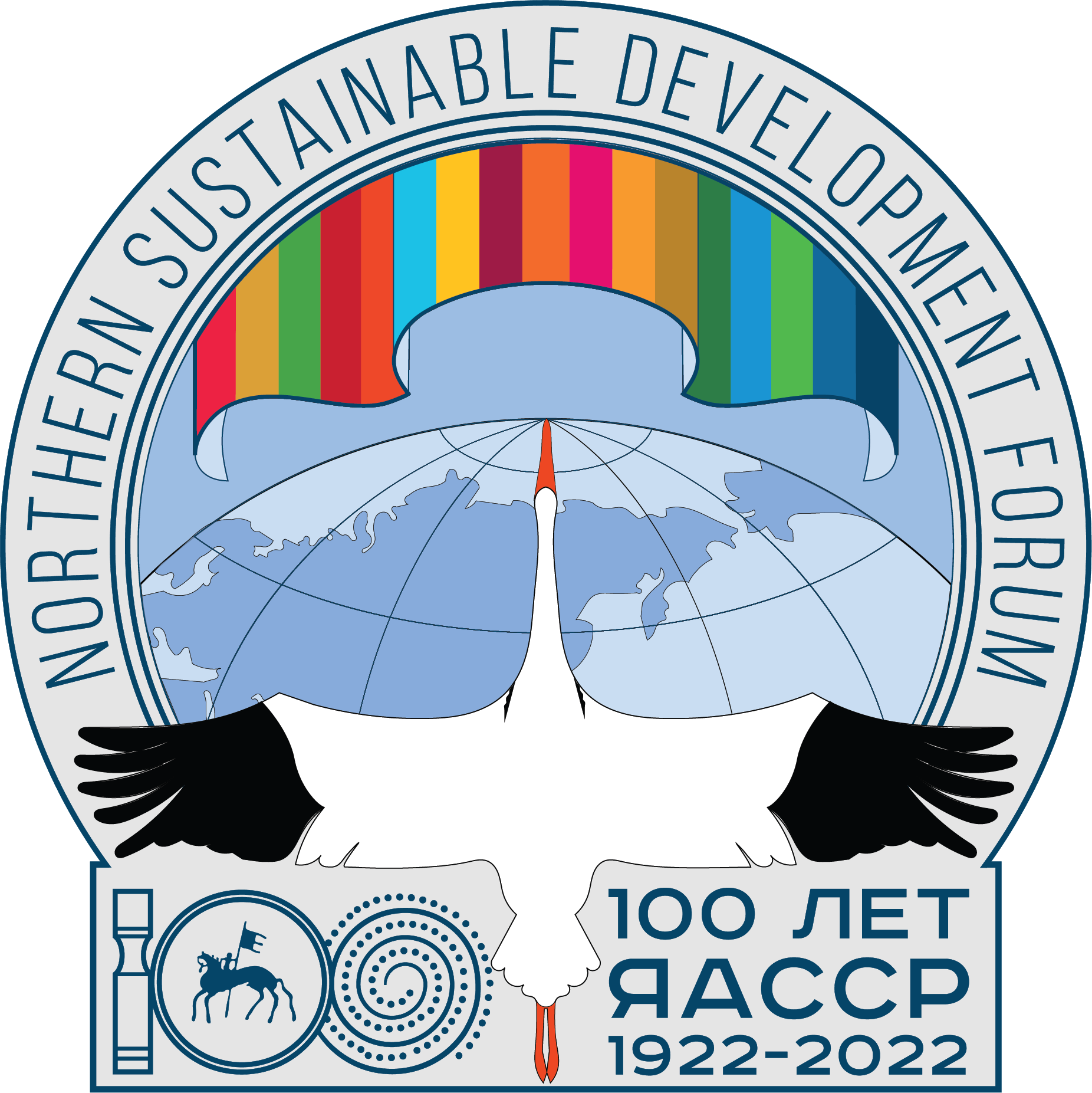 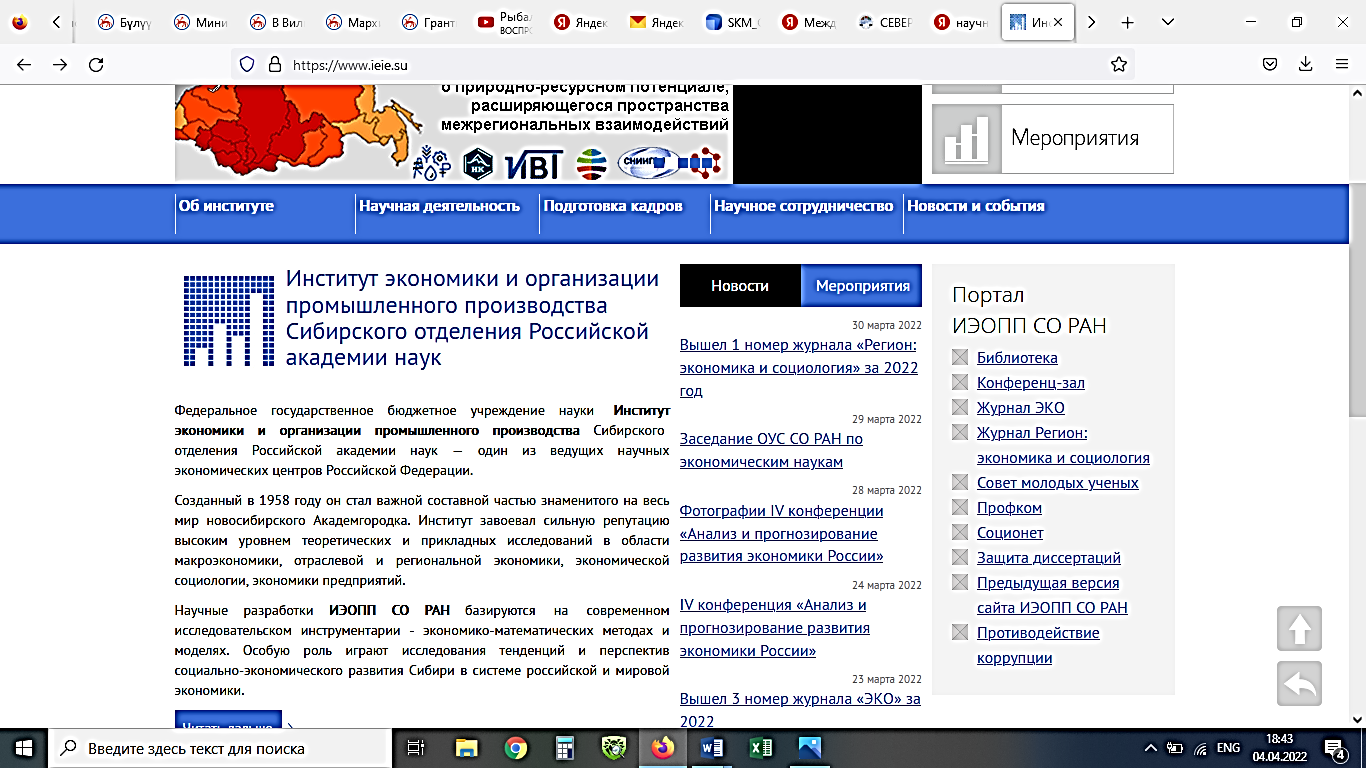 VII ВСЕРОССИЙСКАЯ НАУЧНО-ПРАКТИЧЕСКАЯ КОНФЕРЕНЦИЯ «УСТОЙЧИВЫЙ СЕВЕР: ОБЩЕСТВО, ЭКОНОМИКА, ЭКОЛОГИЯ, ПОЛИТИКА»,посвященная 100-летию образования Якутской АССР30 ноября-1 декабря 2022 годаНИИ региональной экономики Севера СВФУ им. М.К. Аммосова, г. Якутск, РоссияИнститут экономики и организации промышленного производства СО РАНМеждународная организация «Северный форум по устойчивому развитию», г. Якутск, РоссияМинистерство экономики Республики Саха (Якутия), г. Якутск, Россия ТРЕТЬЕ ИНФОРМАЦИОННОЕ ПИСЬМОУважаемые коллеги!Приглашаем Вас принять участие в VII Всероссийской научно-практической конференции «Устойчивый Север: общество, экономика, экология, политика», которая пройдет 30 ноября и 1 декабря 2022 года в г. Якутске (ссылка на страницу конференции: https://www.s-vfu.ru/universitet/rukovodstvo-i-struktura/instituty/niires/npk/)Цель конференции – обобщение и развитие лучших практик управления социально-экономическими системами и процессами, поиск решений, обеспечивающих устойчивое развитие северных территорий России, в том числе для эффективной реализации нац. проектов и стратегических инициатив Правительства РФ.Программный комитет конференции: Данилова Майя Андреевна - министр экономики Республики Саха (Якутия) minecon@sakha.gov.ru;Крюков Валерий Анатольевич - д.э.н., профессор, академик РАН, директор Института экономики и организации промышленного производства СО РАН (г. Новосибирск);Кугаевский Александр Андреевич – к.э.н., заместитель ректора СВФУ по аналитической и экспертной деятельности;Гуляев Петр Владимирович - к.э.н., директор НИИ региональной экономики Севера СВФУ, e-mail: ire2000@mail.ru;Григорьева Елена Эдуардовна - к.э.н., ученый секретарь НИИ региональной экономики Севера СВФУ, тел.: 8(4112)49-67-37; e-mail: ires2018@mail.ru; Кондратьева Валентина Ильинична – к.э.н., советник директора НИИ региональной экономики Севера СВФУ, тел. 89142723854; e-mail: kwi202@mail.ruКонференция является частью программы IV Северного Форума по устойчивому развитию в Республике Саха (Якутия) - постоянно действующей международной экспертной площадки (официальный сайт: www.nsdf.ru). В рамках конференции планируется проведение дискуссионных площадок, круглых столов, секций в очном и дистанционном формате участия.30 ноября (среда) 2022 г. Открытие конференции (дискуссионные площадки). 1. Пленарное заседание «Устойчивое развитие северной республики: вековые рубежи и горизонты» (К 100-летию образования Якутской АССР). 2. Круглый стол «Арктическое право: тенденции формирования и перспективы развития».3. Экспертная дискуссия ВЦИОМ «Комплексное развитие территории и социальные конфликты: как сохранить баланс в регионе?».1 декабря (четверг) 2022 г. Круглые столы: 1. «Согласованное решение задач устойчивого развития северных территорий: традиции и трансформационные процессы».2. «Круглый стол, посвященный 75-летию видного государственного деятеля Р. А. Бурнашева».Секции: 1. Экономика природопользования северных территорий.2. Демографический и трудовой потенциал развития северных территорий. 3. Организация и пространственное развитие социально-экономических систем северного региона: современные подходы, тенденции и перспективы.4. Новые решения в формировании общественного пространства в северных населенных пунктах. Язык конференции: русский   Формы участия: - очное и дистанционное участие.  Условия участия Доступ на площадки (секции) VII Всероссийской научно-практической конференции «Устойчивый Север: общество, экономика, экология, политика» бесплатный.Для доступа на дискуссионные площадки IV Северного Форума по устойчивому развитию требуется пройти аккредитацию на официальном сайте мероприятия: www.nsdf.ru. ВАЖНЫЕ ДАТЫДля участия в работе конференции необходимо:Заполнить и отправить заявку на эл. адрес: ires2018@mail.ru  до 25 ноября 2022 года.  Форму заявки можно скачать по ссылке на сайте конференции.Всем зарегистрированным участникам будут высланные электронные сертификаты участия и предоставлены раздаточные материалы конференции. Со сборниками материалов предыдущих конференций «Устойчивый Север: общество, экономика, экология, политика» можно на сайте конференции или сразу перейти по QR-коду.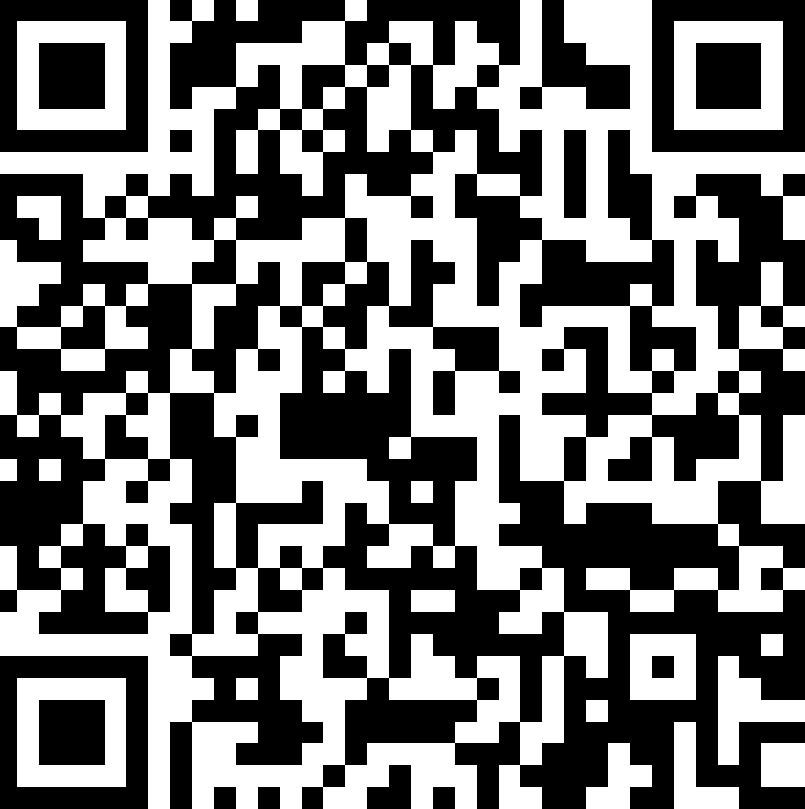 КонтактыКонтактная информация оргкомитета:Почтовый адрес: 677009, Россия, Республика Саха (Якутия), г. Якутск, ул. Строителей, д.8а, Научно-исследовательский институт региональной экономики Севера СВФУ им. М.К. Аммосова.   Электронный адрес: ires2018@mail.ruтел.: 8(4112)49-67-37, 89142723854.Представление предварительной регистрационной формы до 25 ноября 2022 г.Прием статей и тезисов в сборник конференциизавершен 3 октября 2022 г.Даты конференции30 ноября, 1 декабря 2022 г.Публикация сборника научных трудовк началу конференции до 30 ноября 2022 г.Размещение сборника научных трудов в базе данных elibrary.ru (РИНЦ)не позднее 30 декабря 2022 г.ЗАЯВКАЗАЯВКАна участие в VII Всероссийской научно-практической конференции «Устойчивый Север: общество, экономика, экология, политика»на участие в VII Всероссийской научно-практической конференции «Устойчивый Север: общество, экономика, экология, политика»г. Якутск, 30 ноября -01 декабря 2022 г.г. Якутск, 30 ноября -01 декабря 2022 г.Ф.И.О. (полностью)Место работы или учебы (полное наименование учреждения)Должность Ученая степеньУченое званиеПочтовый адрес (для сборника) Контактный телефон (с кодом города)E-mail Форма участия (очное/дистанционное) Название доклада / Тема выступления (возможно участие без доклада)На какой из мероприятий конференции планируете принять участие? (наименование площадки, круглого стола, секции)